Publicado en Madrid  el 22/06/2022 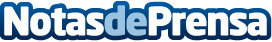 Freehand Arquitectura explica cómo la decoración influye en el cerebro y el estado de ánimo La neuroarquitectura ha demostrado que la decoración de un hogar no solo es importante para la organización del espacio y la luz, sino que, además, influye en el cerebro y las emociones. Decorar es algo más que crear ambientes siguiendo las últimas tendencias. Al elegir las formas y colores, se influye sobre el cerebro de los habitantes e invitados. Freehand Arquitectura, el estudio Boutique de Arquitectura Passive House Designers, lo cuenta todo acerca de cómo la decoración afecta al estado de ánimoDatos de contacto:Freehand Arquitectura 918763496Nota de prensa publicada en: https://www.notasdeprensa.es/freehand-arquitectura-explica-como-la Categorias: Nacional Interiorismo Sociedad Madrid Entretenimiento Hogar http://www.notasdeprensa.es